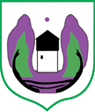 Ul. Maršala Tita br.184310 Rožaje, Crna Goramail:skupstinaopstinerozaje@t-com.metell: (382) 051/271-102fax: (382) 051/271-101web:https://www.rozaje.me      Broj:  20                                                                                       Rožaje, 07. 09. 2021. godineNa osnovu člana 22 i 23 Odluke o obrazovanju radnih tijela Skupštine (“Sl. list  CG - Opštinski propisi”, br. 7/19)S a z i v a mXX (dvadesetu) sejdnicu Odbora za Statut i propise za 14. 09. 2021. godine /utorak/ sa početkom u 12  časova u  Kabinetu predsjednika Skupštine.Za sjednicu predlažem sljedeći:D N E V N I     R E D:Usvajanje Zapisnika sa XIX sjednice Odbora za Statut i propise;Razmatranje i usvajanje  Polugodišnjeg izvještaja o ukupno ostvarenim primicima i ukupno izvršenim izdacima Budžeta opštine Rožaje za 2021.godinu;Razmatranje Informacije o analizi rada službenika kriminalističke policije u vezi stanja i kretanja kriminaliteta na području opštine Rožaje, analizi rada policijskih službenika za javni red i mir, analizi rada za bezbijednost saobraćaja za 2020.godinu;Razmatranje Informacije o funkcionisanju vaspitno-obrazovnih ustanova na području opštine Rožaje za školsku 2020/21. godinu;Razmatranje Izvještaja o radu JU Centar za socijalni rad – Rožaje za 2020.godinu;Razmatranje Izvještaja o radu JZU Dom zdravlja - Rožaje za 2020.godinu;Razmatranje Informacije o položaju i stanju penzionera u opštini Rožaje za 2020.godinu;Razmatranje Informacije o poslovanju Uprave za šume PJ Rožaje za 2020.godinu;Razmatranje i usvajanje predloga Odluke o izmjeni i dopuni Odluke o postavljanju, odnosno građenju i uklanjanju pomoćnih objekata;Razmatranje i usvajanje predloga Odluke o izmjeni Odluke o imenovanju Opštinske izborne komisije Rožaje;Razmatranje i usvajanje predloga Odluke o razrješenju člana Opštinske izborne komisije Rožaje u stalnom sastavu;Razmatranje i usvajanje predloga Odluke o imenovanju predsjednika Odbora za međuopštinsku, međunarodnu saradnju i evropske integracije;Razmatranje i usvajanje predloga Odluke o imenovanju predsjednika Odbora DOO „Agencija za projektovanje i razvoj“ Rožaje; NAPOMENA: Materijali su Vam dostavljeni uz  saziv za 23. redovnu sjednicu Skupštine opštine Rožaje koja  je   zakazana za  21.09.2021. godine.                                                                                                              Besim Kurbardović,s.r.                  Predsjednik Odbora